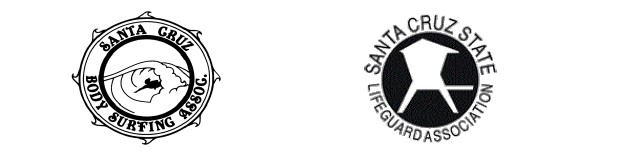 37th ANNUAL CALIFORNIABODYSURFING CHAMPIONSHIPS7:30 a.m., Saturday, Oct. 23, 2021Laguna Creek Beach, Santa Cruz County$50 per entry (limited beach entries at $75)More Info: SANTACRUZBODYSURFING.ORGName: _____________________________________________________________ Phone: ________________________ Age: _____ T-shirt Size:   S / M / L / XLEmail: ____________________________ Cell Phone: ______________________ Address: ___________________________________________________________ DIVISIONS (Ages 16+)*  Men  Women_____Yes! Sign me up! Here’s my $50. (Via PayPal or Check)Yes! I’ll be at the post-contest BBQ and I’ll bring _____ guests.We can bring ________________________________ to share.PAYPAL: bodysurfsantacruz@gmail.comMAKE CHECKS PAYABLE TO: Santa Cruz State Lifeguard AssociationMAIL CHECKS TO: SCSLA c/o Pat Malo, 239 Suburbia Ave, Santa Cruz, California 95062